REQUERIMENTO Nº Assunto: Solicita ao Senhor Prefeito Municipal informações quanto à manutenção da Emeb “Sebastião de Camargo Pires”, conforme especifica. Senhor Presidente,CONSIDERANDO que pais de alunos têm sido ouvidos por este Vereador, relatando estarem muito preocupados com as condições da água que é oferecida aos alunos da Escola Municipal de Educação Básica “Sebastião de Camargo Pires”, no Bairro dos Pires, zona rural de nossa cidade; CONSIDERANDO que esta preocupação tem origem na manutenção da caixa d’água da escola, que, segundo relatam, não tem sido feita com regularidade, inclusive sendo aparente o mofo nas paredes externas da mesma (conforme foto anexa); CONSIDERANDO que a falta desta manutenção expõe não só os pequenos alunos, mas toda a equipe da escola que consome aquela água a riscos de contaminação; REQUEIRO nos termos regimentais e após ouvido o Douto e Soberano plenário, que seja oficiado ao Senhor Prefeito Municipal solicitar ao setor responsável informar: 

1- Com que regularidade é feita a manutenção – interna e externa - da caixa d’água da referida escola? 
2- Com que frequência é feita a cloração da água naquela caixa? 3- Há previsão para que obras de limpeza externa, inclusive para eliminação do mofo, sejam realizadas?SALA DAS SESSÕES, 20 de Junho de 2018.THOMÁS ANTONIO CAPELETTO DE OLIVEIRA      Vereador - PSDB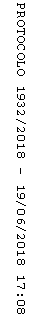 